ПОВЕСТКА ДНЯКомитета по аудиту общественно значимых организаций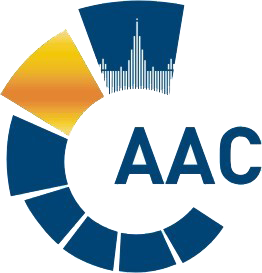 САМОРЕГУЛИРУЕМАЯ ОРГАНИЗАЦИЯ АУДИТОРОВ АССОЦИАЦИЯ «СОДРУЖЕСТВО» 
член Международной Федерации Бухгалтеров (IFAC)(ОГРН 1097799010870, ИНН 7729440813, КПП 772901001) 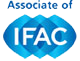 119192, г. Москва, Мичуринский проспект, дом 21, корпус 4. т: +7 (495) 734-22-22, ф: +7 (495) 734-04-22, www.auditor-sro.org, info@auditor-sro.org Дата проведения    - 24 апреля 2020 годаНачало заседания   -  с 10.00 до 12.00Форма проведения заседания – очная (дистанционно)№ВопросДокладчик1О включении в планы работы КАО мероприятий, соответствующих направлениям деятельности, предусмотренных «Дорожной картой», с учетом сроков их реализацииСопредседатель КАО, Генеральный директор ООО «Кроу Русаудит»Самойлов Евгений Владимирович2Политика в отношении «дистанционному аудиту» в условиях «самоизоляции»Сопредседатели КАО Буян Игорь АнатольевичСамойлов Евгений Владимирович3О голосовании за кандидатов в делегаты Съезда СРО ААС от КАОСопредседатели КАО Самойлов Евгений Владимирович4Разное